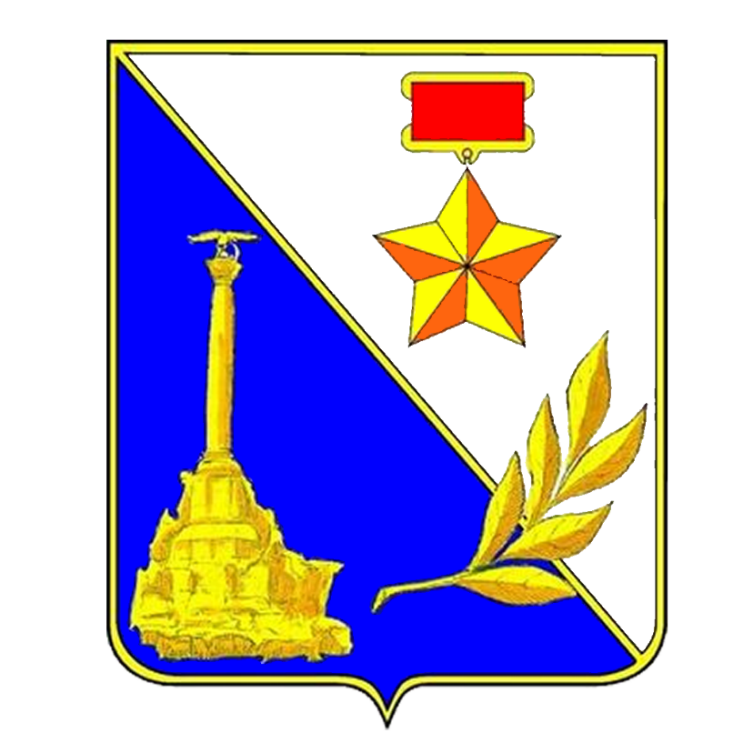 ДОКЛАД УПОЛНОМОЧЕННОГОПО ЗАЩИТЕ ПРАВ ПРЕДПРИНИМАТЕЛЕЙ
В ГОРОДЕ СЕВАСТОПОЛЕО ДЕЯТЕЛЬНОСТИ В 2020 ГОДУг. Севастополь2021 годПАСПОРТУполномоченного по защите прав предпринимателей в городе Севастополе	Настоящий доклад подготовлен во исполнение части 6 статьи 10 Федерального закона от 07.05.2013 г. №78-ФЗ «Об уполномоченных по защите прав предпринимателей в Российской Федерации» и части 2 статьи 8 Закона города Севастополя «Об Уполномоченном по защите прав предпринимателей в городе Севастополе» от 29.12.2016 № 313-ЗС с целью информирования о деятельности Уполномоченного по защите прав предпринимателей в городе Севастополе в 2020 году, участия в формировании и реализации государственной политики в области развития предпринимательской деятельности, защиты прав и законных интересов субъектов предпринимательской деятельности города Севастополя, а также для оценки условий осуществления предпринимательской деятельности, формирования предложений по их совершенствованию и содействия улучшению делового и инвестиционного климата в городе Севастополе.СОДЕРЖАНИЕФормирование института Уполномоченного по защите правпредпринимателей в городе Севастополе	Институт уполномоченного по защите прав предпринимателей, осуществляющий деятельность на федеральном и региональном уровнях, учрежден во исполнение Указа Президента РФ от 07.05.2012 № 596 «О долгосрочной государственной экономической политике» с целью улучшения условий ведения предпринимательской деятельности в Российской Федерации.Федеральный закон № 78-ФЗ от 07.05.2013 «Об уполномоченных по защите прав предпринимателей в Российской Федерации» определил правовое положение, основные задачи и компетенцию Уполномоченного при Президенте Российской Федерации по защите прав предпринимателей, а также уполномоченных по защите прав предпринимателей в субъектах Российской Федерации.	Институт регионального Уполномоченного по защите прав предпринимателей в городе Севастополе был введен Законом города Севастополя «Об Уполномоченном по защите прав предпринимателей в городе Севастополе» от 29.12.2016 № 313-ЗС.В соответствии с постановлением Законодательного Собрания города Севастополя от 29.05.2018 № 1156 «О кандидатуре Уполномоченного по защите прав предпринимателей в городе Севастополе», после принятия присяги Смирнов Тимофей Викторович вступил в должность Уполномоченного по защите прав предпринимателей в городе Севастополе, с последующей регистрацией государственного органа «Аппарат Уполномоченного по защите прав предпринимателей в городе Севастополе» в региональном налоговом органе в качестве юридического лица 31 июля 2018 года. Цели и задачи	Должность Уполномоченного учреждена в соответствии с Законом  города Севастополя «Об Уполномоченном по защите прав предпринимателей в городе Севастополе» от 29.12.2016 г. № 313-ЗС с целью обеспечения гарантии государственной защиты прав и законных интересов субъектов предпринимательской деятельности, осуществляемой на территории города Севастополя, их соблюдения органами государственной власти города Севастополя, территориальными органами федеральных органов исполнительной власти в городе Севастополе, органами местного самоуправления муниципальных образований города Севастополя, иными органами, организациями, наделенными федеральным законом отдельными государственными и иными публичными полномочиями, и должностными лицами на территории города Севастополя.	Согласно статье 2 Закона города Севастополя № 313-ЗС основными задачами Уполномоченного являются:- защита прав и законных интересов субъектов предпринимательской деятельности на территории города Севастополя;	- содействие восстановлению нарушенных прав и законных интересов субъектов предпринимательской деятельности города Севастополя;	- правовое просвещение субъектов предпринимательской деятельности города Севастополя по вопросам принадлежащих им прав и способов их защиты;	- содействие улучшению делового и инвестиционного климата в городе Севастополе;	- информирование общественности города Севастополя о соблюдении и защите прав и законных интересов субъектов предпринимательской деятельности города Севастополя;	- осуществление контроля за соблюдением прав и законных интересов субъектов предпринимательской деятельности города Севастополя территориальными органами федеральных органов исполнительной власти в городе Севастополе, исполнительными органами государственной власти города Севастополя и органами местного самоуправления;	- взаимодействие с предпринимательским сообществом города Севастополя;	- содействие развитию общественных институтов, ориентированных на защиту прав и законных интересов субъектов предпринимательской деятельности города Севастополя;	- участие в формировании и реализации государственной политики в области развития предпринимательской деятельности, защиты прав и законных интересов субъектов предпринимательской деятельности города Севастополя.	При реализации указанных задач особое внимание Уполномоченного было направлено на выявление проблем, возникающих в процессе осуществления предпринимательской деятельности в городе Севастополе, и принятие мер по их устранению, а также на совершенствование нормативно - правового регулирования, затрагивающего вопросы предпринимательской и инвестиционной деятельности. Результаты этой работы представлены в соответствующих разделах настоящего доклада.Структура института Уполномоченного	В соответствии со статьей 10 Закона города Севастополя № 313-ЗС Уполномоченный и его Аппарат являются государственным органом с правами юридического лица. Аппарат осуществляет правовое, организационно - хозяйственное, информационно - справочное и иное обеспечение деятельности Уполномоченного. Согласно штатного расписания в состав Аппарата входят: руководитель аппарата Уполномоченного, два помощника, которые осуществляют прием и работу с обращениями, два консультанта, которые осуществляют аналитическую, организационную и информационную работу, главный специалист - бухгалтер.	В целях эффективного выполнения задач Уполномоченного, взаимодействия с предпринимательским сообществом, содействия развитию общественных институтов, ориентированных на защиту прав и законных интересов субъектов предпринимательской деятельности при Уполномоченном созданы Экспертный и Общественный советы.	Советы - постоянно действующие совещательно-консультативные органы, решения которых носят рекомендательный характер. 	В состав Советов входят представители общественных объединений, ассоциаций предпринимателей города Севастополя, представители юридического, экспертного и предпринимательского сообщества, чей профессионализм, научные достижения и квалификация соответствует предмету деятельности Совета.  	Эксперты рro bono publico. В целях более полного и объективного рассмотрения обращений, поступающих в адрес Уполномоченного, выработки юридических рекомендаций для защиты прав предпринимателей, экспертной правовой помощи по возникающим проблемам Уполномоченному в рамках заключенных соглашений оказывают содействие на условиях pro bono publico 5 юристов и адвокатов города Севастополя. Эксперт pro bono является лицом, обладающим специальными знаниями, квалификацией и опытом в области юриспруденции по конкретным направлениям хозяйственной деятельности. Оценка материалов обращения, поступивших в адрес Уполномоченного, и подготовка заключения осуществляются экспертом на безвозмездной основе. При осуществлении своей деятельности эксперт руководствуется принципами законности, добросовестности, объективности и беспристрастности, полноты и всесторонности, системности, а также обоснованности.  В плоскости рассмотрения экспертного сообщества лежат обращения по наиболее сложным вопросам, носящим массовый характер, а также по проблемам узкоспециализированного характера, при рассмотрении которых требуется мнение эксперта, специализирующегося в той или иной отрасли права.  В 2020 году экспертами pro bono в ходе рассмотрения обращений предпринимателей было подготовлено 3 экспертных заключения.  	Общественные помощники. В рамках деятельности Уполномоченного работает институт общественных помощников, осуществляющих свою деятельность на безвозмездной основе. В городе Севастополе данный институт создан распоряжением Уполномоченного от 18.04.2019 № 21-рп в соответствии со статьей 7 Федерального закона от 07.05.2013 № 78-ФЗ «Об уполномоченных по защите прав предпринимателей в Российской Федерации» и статьей 9 Закона города Севастополя от 29.12.2016 г. № 313-ЗС «Об Уполномоченном по защите прав предпринимателей в городе Севастополе».  Общественные помощники на местах осуществляют свою деятельность в целях содействия Уполномоченному в обеспечении гарантий государственной защиты прав и законных интересов субъектов предпринимательства в городе Севастополе, их признании и соблюдении органами государственной власти города Севастополя, органами местного самоуправления и их должностными лицами, государственными и муниципальными организациями, общественными объединениями и иными организациями, а также в связи с объективной необходимостью дополнительного содействия разрешению споров в определенной сфере взаимодействия власти и бизнеса (налоговое законодательство, земельные правоотношения и др.)   	Общественные помощники в целях выполнения возложенных на них задач осуществляют свою деятельность по следующим направлениям:   - содействие Уполномоченному в решении вопросов, входящих в его компетенцию; - участие в организации личных приемов предпринимателей, рассмотрение их обращений;- общественный контроль за соблюдением прав и законных интересов предпринимателей; - информирование Уполномоченного о состоянии соблюдения и защиты прав и законных интересов предпринимателей; - организация работы по популяризации деятельности Уполномоченного по защите прав предпринимателей в городе Севастополе;- разъяснение предпринимателям способов защиты прав и законных интересов; - участие по согласованию с Уполномоченным в проверках субъектов предпринимательской деятельности; - участие в организации взаимодействия с органами власти города Севастополя, их должностными лицами, субъектами предпринимательской деятельности, муниципальными органами местного самоуправления, общественными объединениями и иными организациями по вопросам обеспечения и защиты прав и законных интересов предпринимателей; - внесение предложений Уполномоченному по совершенствованию механизма обеспечения прав и законных интересов предпринимателей.  	В 2020 году назначены и активно работали общественные помощники по Нахимовскому МО, Качинскому МО и Андреевскому МО.Рабочие группы. Учитывая, что Уполномоченному приходится сталкиваться с узкоспециализированными вопросами, например такими, как оценка земли для целей оспаривания кадастровой стоимости, наиболее эффективным является создание рабочей группы, состоящей из экспертов – оценщиков. Заседание рабочей группы происходит при необходимости и позволяет всесторонне и профессионально рассматривать материалы и давать заключения для дальнейшего использования Уполномоченным в работе в составе Комиссии по рассмотрению споров о результатах определения кадастровой стоимости объектов недвижимости, расположенных на территории города Севастополя.Взаимодействие с Уполномоченным при Президенте РоссийскойФедерации по защите прав предпринимателей и его аппаратом	Взаимодействие Уполномоченного по защите прав предпринимателей в городе Севастополя с Уполномоченным при Президенте РФ по защите прав предпринимателей и его аппаратом происходит в нескольких формах:	- ежемесячное направление в аппарат Уполномоченного при Президенте РФ справочной информации по установленной форме в виде отчета «Профиль региона»;	- постоянная работа в единой информационной системе, разработанной аппаратом Уполномоченного при Президенте РФ, которая позволяет отслеживать работу регионального Уполномоченного, в части учета и рассмотрения жалоб и обращений субъектов предпринимательской деятельности;	- направление пресс-релизов о деятельности Уполномоченного для размещения их на официальном сайте Уполномоченного при Президенте РФ по защите прав предпринимателей;	- регулярный обмен информационно – аналитическими материалами, статистическими данными и иными сведениями по приоритетным направлениям деятельности Уполномоченного (о нарушениях прав предпринимателей, о законодательных инициативах, о выявлении системных проблем, препятствующих развитию предпринимательства и др.);	- участие в вебинарах по различным тематикам, организованных аппаратом Уполномоченного при Президенте Российской Федерации по защите прав предпринимателей, которые помогают выработать общую позицию, задать интересующие вопросы, услышать мнение коллег и экспертов.	- участие во Всероссийских совещаниях и конференциях, которые организовывает Уполномоченный при Президенте РФ по защите прав предпринимателей. Взаимодействие с органами государственной власти, органами местного самоуправления, общественными объединениями предпринимателейгорода СевастополяРезультативность деятельности Уполномоченного во многом зависит от взаимодействия с органами государственной власти по обеспечению гарантий защиты прав и законных интересов субъектов предпринимательской деятельности.Мониторинг проблематики малого предпринимательства Севастополя проводится в формате рабочих встреч, совещаний, консультаций по конкретным вопросам. В 2020 году продолжено взаимодействие с Главным федеральным инспектором аппарата полномочного представителя президента в Севастополе, Прокурором города Севастополя и его заместителями, с руководителями органов МЧС, Роспотребнадзора, Судебными Приставами, Уполномоченным по правам человека и Уполномоченным по правам ребенка в городе Севастополе, депутатами Законодательного Собрания города Севастополя. Учитывая те коррективы в работу аппарата Уполномоченного, которые в 2020 году внесла пандемия коронавируса, построен конструктивный диалог с Правительством и Законодательным Собранием города Севастополя. Налажено взаимодействие с заместителями губернатора Севастополя по направлению их деятельности, Председателем и заместителями Председателя Законодательного Собрания города Севастополя, депутатами Законодательного Собрания, что сделало возможным решение по обращениям к кратчайшие сроки.В целях повышения результативности взаимодействия с органами государственной власти по обеспечению гарантий защиты прав и законных интересов субъектов предпринимательской деятельности Уполномоченным по защите прав предпринимателей в 2020 году было подписано 5 соглашений о взаимодействии и сотрудничестве со следующими организациями:- Ассоциация Адвокатское бюро «Шлабович, Татарович и партнеры»- Отделение по г. Севастополю Южного главного Управления Центрального банка Российской Федерации»;- негосударственный центр бесплатной юридической помощи при СРОО «МД «Миротворец»;- Автономная некоммерческая организация  «Севастопольский центр общественных процедур «Бизнес против коррупции»;- Межрегиональное управление Федеральной службы по надзору в сфере защиты прав потребителей и благополучия человека по Республике Крым и городу федерального значения Севастополю.	В рамках подписанных соглашений предусмотрена совместная работа по совершенствованию действующих нормативных правовых актов с целью снижения административных барьеров; проведение совместных мероприятий, круглых столов, конференций, совещаний, направленных на повышение правовой грамотности субъектов предпринимательской деятельности. 	В рамках взаимодействия с общественными объединениями предпринимателей Уполномоченный по защите прав предпринимателей в городе Севастополе регулярно принимал участие в заседаниях Союза «Севастопольская торгово-промышленная палата», Севастопольского регионального отделения общероссийской общественной организации малого и среднего предпринимательства «Опора России», Союза «Региональное объединение работодателей «Севастопольский Союз промышленников и предпринимателей».В 2020 году, несмотря на пандемию коронавируса, Уполномоченным регулярно проводились приемы предпринимателей в офисе Уполномоченного. Граждане и предприниматели получили возможность обратиться по вопросам защиты конституционных прав, получить правовую консультативную помощь. Информационное обеспечение деятельности Уполномоченного	В целях популяризации института в предпринимательской среде в 2020 году осуществлялось регулярное информирование о возможностях Уполномоченного в сфере защиты прав и законных интересов предпринимателей, об опыте оказания правовой помощи в решении системных проблем, о правах, обязанностях и возможностях предпринимателей на официальном сайте Уполномоченного в сети интернет www.ombudsmanbiz92.ru  и на официальной странице Уполномоченного в социальной сети Инстаграм - ombudsmanbiz92, официальном сайте Уполномоченного при Президенте РФ www.ombudsmanbiz.ru, а также сайтах государственных органов и организаций, участвующих в совместных мероприятиях.	Сайт Уполномоченного по защите прав предпринимателей в городе Севастополе предоставляет предпринимателям информацию о функциях и полномочиях Уполномоченного, результатах его работы, о законодательстве и наиболее актуальных проблемах в сфере бизнеса, видах государственной поддержки бизнеса, предстоящих мероприятиях, общественных представителях Уполномоченного. Общее количество упоминаний в СМИ о деятельности Уполномоченного в 2020 году составило – 19. На сайте Уполномоченного при Президенте Российской Федерации по защите прав предпринимателей размещено  9 публикации, новостных информационных сообщений на сайте Уполномоченного по защите прав предпринимателей в городе Севастополе – 63. Также размещено 2 - интервью в региональных и федеральных СМИ и 77 публикаций на странице Уполномоченного в социальной сети Инстаграм. Оценка регулирующего воздействия проектовнормативных правовых актов	В соответствии с Законом города Севастополя от 30.04.2014 № 5-ЗС "О Правительстве Севастополя", Уставом города Севастополя, в целях реализации Федерального закона от 02 июля 2013 № 176-ФЗ "О внесении изменений в Федеральный закон "Об общих принципах организации законодательных (представительных) и исполнительных органов государственной власти субъектов Российской Федерации" и статьи 7 и 46 Федерального закона "Об общих принципах организации местного самоуправления в Российской Федерации" по вопросам оценки регулирующего воздействия проектов нормативных правовых актов и экспертизы нормативных правовых актов", статей 13 и 14 Закона города Севастополя от 29 сентября 2015 года № 185-ЗС «О правовых актах города Севастополя», а также для обеспечения единообразного подхода к порядку проведения оценки регулирующего воздействия исполнительными органами государственной власти города Севастополя Правительством Севастополя было утверждено Положение о проведении оценки регулирующего воздействия проектов нормативных правовых актов города Севастополя и экспертизы нормативных правовых актов города Севастополя.	Эффективность процедуры ОРВ напрямую зависит от степени вовлеченности в нее предпринимательского сообщества и его активности, поскольку предполагает получение обратной связи в первую очередь от представителей бизнес-сообщества, а также экспертов из разных областей экономики, права и науки. 	Задачей Уполномоченного как раз и является стать связующим звеном между властью и бизнесом, обеспечить учет интересов и мнений предпринимательства при принятии нового правового регулирования и совершенствовании действующего.                                     В этой связи роль Уполномоченного в процедуре ОРВ заключается в том, что он  обобщает и систематизирует поступившие предложения, замечания и на их основе вносит разработчику предложения по доработке рассматриваемых проектов. Деятельность Уполномоченного по ОРВ осуществляется в активном сотрудничестве и тесном взаимодействии с органом государственной власти города Севастополя, Уполномоченным в области оценки регулирующего воздействия проектов нормативных правовых актов города Севастополя, с субъектами предпринимательства, их ассоциациями и иными объединениями, органами государственной власти и местного самоуправления. В 2020 году подготовлено и направлено разработчику - 2 заключения с предложениями, из которых учтены – 2, предложений о внесении изменений в постановления и законодательные акты 27.    Работа Уполномоченного по предотвращению нарушения прав и законных интересов субъектов предпринимательской деятельности и восстановлению, в пределах компетенции, их нарушенных правПравовое просвещение предпринимателейВ соответствии с Законом города Севастополя «Об Уполномоченном по защите прав предпринимателей в городе Севастополе» от 29.12.2016 № 313-ЗС Уполномоченный осуществляет правовое просвещение предпринимателей по вопросам защиты их прав и законных интересов.  Поскольку действующее законодательство Российской Федерации находится в состоянии постоянного реформирования большое количество принимаемых в отдельных сферах законов и иных нормативных актов, а также их корректировка объясняются отсутствием определенной концепции совершенствования той или иной сферы хозяйственной деятельности.  В связи с этим мероприятия образовательно-просветительского характера приобретают все большую актуальность для предпринимателей, позволяя им не только получить актуальную информацию об изменениях в действующем законодательстве, но также внести свои замечания и предложения по предмету регулирования тех или иных отношений.  В 2020 году Уполномоченным проводились следующие мероприятия образовательно-просветительского характера: - расширенное Межрегиональноге совещание «Индекс «Административное давление» и его влияние на развитие бизнеса;- круглый стол Уполномоченных «Кадастровая стоимость объектов недвижимости»;- выездное совещание с предпринимателями Качинского и Андреевского муниципальных округов;- совещание по подготовке предложений по поддержке бизнеса в условиях пандемии коронавируса;- совещение по соблюдению масочного режима в заведениях общественного питания города;- участие в обсуждениях на заседаниях Координационного совета, созданного при Департаменте экономического развития города Севастополя по вопросам малого и среднего предпринимательства; -  консультационная поддержка представителями Уполномоченного по защите прав предпринимателей в режиме "открытого окна" в Центре «Мой бизнес»;- личные консультации и консультации сотрудниками Аппарата в офисе и режиме он-лайн.8.2. Работа с жалобами и обращениями	Одним из основных направлений деятельности Уполномоченного по защите прав предпринимателей в городе Севастополе является работа с обращениями, поступающими в адрес Уполномоченного от субъектов предпринимательской деятельности, которые зарегистрированы в органе, осуществляющем государственную регистрацию на территории города Севастополя, и от субъектов предпринимательской деятельности, права и законные интересы которых были нарушены на территории города Севастополя.	Поступающие к Уполномоченному обращения не только сигнализируют о состоявшемся факте нарушения прав и законных интересов предпринимателя, но и являются основным источником информации о системных проблемах, возникающих при осуществлении предпринимательской деятельности.Необходимо отметить, что по сравнению с 2018, 2019 годам именно ввиду образовавшихся проблем с рапространением новой коронавирусной инфекции доля жалоб на действия органов власти существенно сократилась.Не смотря на ограничения, введенные в городе в связи с пандемией, работа с жалобами и обращениями в Аппарате Уполномоченного не прекращалась.В 2020 году в адрес Уполномоченного поступило – 160 обращений, из них -14 письменных жалоб о нарушении прав хозяйствующих субъектов, осуществляющих предпринимательскую деятельность на территории города Севастополя. Также было обработано свыше 1000 звонков.Приемущесственное количество обращений носило характер оказания содействия в защите прав предпринимателей на стадии судебных процессов и привлечения к административной ответственности. Развитие ситуации по нескольким обращениям, благодаря предпринятым мерам Уполномоченного приобрело стадию заключения мирового соглашения в судебных процессах разного уровня инстанций. Существенным объемом в 2020 году являлись обращения связанные с приниятием мер ограничений и поддержки субъектов предпринимательства.В период обострения распространения новой коронавирусной инфекции  особое внимание в работе Уполномоченного уделялось включению сфер бизнеса в перечень отраслей пострадавших от распространения новой коронавирусной инфекции, вопросам снижения арендной платы за использование имущества и земельных участков, снижения платы за размещение НТО, освобождения от платы площадок «открытое кафе» и применения понижающих коэффициентов, снижения размера налоговых ставок, введения иных мер поддержки пострадавшим отраслям, ослабления введеных ограничений. По поступившим обращениям, Уполномоченным, после предварительного обсуждения с торгово-промышленной палатой, деловыми бизнес-сообществами, общественными организациями, в адрес Губернатора города  Севастополя и его заместителей, Законодательного Собрания направлены 22 письма с предложениями о внесении изменений в принимаемые законодательные и нормативно-правовые акты, что позволило сущестенно расширить перечень отраслей экономики, пострадавших от последствий пандемии коронавируса, тем самым дав возможность предпринимателям получить финансовую поддержку.В период ослабления эпидемиологической ситуации активная работа Уполномоченного была направлена на создание условий и возможности выхода из сложившейся ситуации, снятия ограничений в отраслях экономики или введения их ослабления с применением мер безопасного оказания услуг для населения.Благодаря налаженному Уполномоченным конструктивному диалогу с Правительством и руководителями департаментов города Севастополя, в 2020 году принимались менее радикальные нормативно-правовые акты по сравнению с 2019 годом.Проблематика НТО в 2020 имела тенденцию  к существенному снижению проявления недовольства предпринимателей, что выражается в уменьшении количества  жалоб к Уполномоченному по сравнению с 2019 годом. Положительность данного эффекта можно отметить благодаря принятым и поддержанным Правительством предложениям Уполномоченного по утверждению схемы НТО сроком действия не менее 5 лет, а также возможность продолжения бизнеса на торговом месте путем перезаключения договора без торгов и другие предложения, предоставленные Уполномоченным в результате изучения практик Москвы и Санкт Петербурга и обсуждения с членами Общественного совета.По результатам работы Уполномоченного по защите прав предпринимателей в городе Севастополе в 2020 году предпринимателями города в адрес Уполномоченного по защите прав предпринимателей были направлены три благодарственных письма.  Из общего количества жалоб, поступивших в 2020 году в адрес Уполномоченного, ряд жалоб уже находились на стадии судебного разбирательства, либо его завершения, в связи с чем принятие эффективных мер реагирования со стороны Уполномоченного в соответствии с законодательством по восстановлению нарушенного права предпринимателя на стадии судебного спора не представляется возможным. В то же время, Уполномоченным предпринят ряд активных мер, направленных на содействие в разрешении данных споров с обоюдным соблюдением интересов, а также на поиск возможности заключения мирового соглашения.Примером может служить обращение в адрес Правительства Севастополя, Законодательного Собрания, депутатов Совета Федерации, Уполномоченного при Президенте РФ по вопросу поиска возможности пересмотра Распоряжения Правительства Севастополя от 20.03.2015 № 195-РП «О передаче имущества, находящегося в собственности города Севастополя, в федеральную собственность», а также выделения  компенсационных земельных участков МО РФ взамен участков хутора Молочный, на которых расположено 10 объектов предпринимательства и занято (трудоустроено) более 3 тысяч человек -  граждан Севастополя.По итогам работы в 2020 году можно отметить как положительный эффект от взаимодействия с органами власти, так и недостаток в оперативности принятия мер в виде разработки и утверждения нормативно-правововых актов.Так, достигнуто понимание в необходимости разработки и принятии нового нормативно-правового акта, регулирующего деятельность предпринимателей на территории парков, скверов и иных территорий города, которые относились и будут относиться к ведению бюджетных государственных учреждений, не обладающих в соответствии с федеральным и субъектовым земельным законодательством полномочиями по передаче во временное использование для ведения предпринимательской деятельности земельные участки. С учетом подведомственности земельных участков и отсутствия ранее на законодательном уровне прав правообладателей (ГБУ) в их передаче, принятием регуляторного акта устранены препятствия в их освоении предпринимателями. Примеры успешно рассмотренных обращений в 2020 годуРоме этого, в результате непосредственного участия в судебном процессе по восстановлению нарушенного права, судом принято решение об исключении предпринимателя из реестра недобросовестных поставщиков.При участии в рассмотрении материалов по привлечению к административной ответственности, наказание в виде штрафа в отношении другого предпринимателя заменено на предупреждение по двум административным делам, сумма штрафа по которым превышала максимальный порог в размере 3 млн. рублей. В результате предоставленных заключений по взысканию задолженности по арендной плате за земельный участок, сумма требований, превышающая 10 миллионов рублей, снижена до 3,5 милионов. Аппаратом Уполномоченного принимается участие в судебных заседаниях, результатом рассмотрения по которым предполагается либо освобождения от уплаты указанной задолженности либо снижения суммы до 1,2 миллиона рублей, т.е. практически в 10 раз. По результатам проверки фактов, изложенных в жалобах, Уполномоченным направлены ходатайства в адрес Прокуратуры г. Севастополя о привлечении к административной и дисциплинарной ответственности должностных лиц органов власти.	По итогу рассмотрения ходатайств прокуратурой Севастополя руководителям органов власти направлены представления об устранении нарушений и принятии мер по восстановлению нарушенного права предпринимателя, о привлечении должностных лиц к дисциплинарной ответственности, направлены протоколы о привлечении должностных лиц к административной ответственности в суд.Динамика  количества субъектов предпринимательской деятельности города СевастополяПо данным с официального сайта Федеральной налоговой службы число предпринимателей в г. Севастополе продолжает уменьшаться и по состоянию на 10.01.2020 составляет 23 298 субъектов МСП (минус 600 субьектов (180 юрлиц и 428 индивидуальных предпринимателей) от показателя прошлого года. Существенное влияние на негативную динамику оказал период ограничений, вызванный эпидемиологической ситуацией. Меры предпринятые Правительством, в том числе с учетом предложений Уполномоченного,  создали условия для сдерживания этого негативного эффекта, однако не остановили этих процессов. В этой связи, требуются дополнительные меры, необходимые для поддержания стабильного прироста и развития бизнеса в регионе.К ним можно отнести уже ранее использованные меры поддержки и снижения ставок арендных платежей, платы за размещение объектов, сдерживания налоговой нагрузки, прямые и косвенные виды субсидирования.  Результаты реализации предложений 2019 годаПредложения по повышению эффективности деятельностиинститута Уполномоченного	Первое. Значительный потенциал повышения эффективности деятельности Уполномоченного в целях всестороннего и объективного рассмотрения жалоб субъектов предпринимательской деятельности и защиты их нарушенных прав и законных интересов содержится в совершенствовании взаимодействия Уполномоченного с органами власти и их должностными лицами, а именно:	- надлежащее оказание содействия Уполномоченному (соблюдение предусмотренного Законом Севастополя 15-дневного срока предоставления запрашиваемых Уполномоченным сведений, документов и материалов, направление ответа на запрос Уполномоченного за подписью должностного лица, которому он адресован, содержание в ответах полного объема запрашиваемых сведений, документов и материалов); 	- надлежащее рассмотрение заключений Уполномоченного о мерах по восстановлению нарушенных прав и законных интересов субъектов предпринимательской деятельности (соблюдение срока рассмотрения заключений, информирование о принятии мер по восстановлению прав и законных интересов субъектов предпринимательской деятельности или обоснование причин их невыполнения), – все это явилось бы проявлением фактического сотрудничества в вопросах защиты прав и законных интересов предпринимателей, значительным вкладом коллег и партнеров Уполномоченного – органов власти и их должностных лиц в решении проблемных вопросов субъектов предпринимательской деятельности и восстановлении их нарушенных прав и законных интересов.	Второе. Важно также развивать практику досудебного урегулирования правовых споров бизнеса и органов публичной власти и их должностных лиц, особенно, когда переговорные процессы инициирует Уполномоченный.	Третье. Важным ресурсом для повышения эффективности деятельности правозащитного института бизнес-омбудсмена считаем развитие практики проведения рабочих встреч Губернатора с Уполномоченным.	На наш взгляд, целесообразно как минимум два раза в год проводить рабочие встречи с Уполномоченным для представления Губернатору краткого отчета о текущей деятельности с обсуждением приоритетных задач.	Наиболее удачным временем для проведения данных встреч представляются, май и ноябрь месяцы.	26 мая традиционно отмечается профессиональный праздник – День российского предпринимательства. К указанной дате уже будет проанализирован Ежегодный доклад за предыдущий год о результатах деятельности Уполномоченного с оценкой условий осуществления предпринимательской деятельности в городе Севастополе и предложениями о совершенствовании правового положения субъектов предпринимательской деятельности.	В ноябре целесообразно было бы обсуждать, как реализуются приемлемые предложения Уполномоченного о совершенствовании правового положения субъектов предпринимательской деятельности, а также иные актуальные вопросы улучшения делового климата.	Четвертое. В 2020 году у нас возникали трудности с компетентным и профессиональным освещением мер государственной правовой поддержки субъектов предпринимательской деятельности, реализуемых в городе Севастополе Уполномоченным из-за отсутствия в Аппарате Уполномоченного специалиста по связям с общественностью. В связи с этим, предлагаем закрепить за бизнес-омбудсменом города куратора из числа работников Департамента общественных коммуникаций города Севастополя для освещения в СМИ деятельности Уполномоченного. Анализ состояния и проблем малого и среднего бизнеса Сегодня уровень конкуренции на потребительском рынкегорода является невысоким в связи с отсутствием крупных торговых сетей, банковских структур и т.д. В силу специфики региона и международных ограничений сфера производства также не представлена крупными компаниями.	Ожидалось, что открытие грузовых перевозок железнодорожным транспортом в 2020 году окажет существенное влияние на рост объема грузоперевозок и приведет к снижению цен на многие продукты и горючее, которые сейчас завозятся с материка, однако, этого не произошло. 	Даже учитывая тот факт, что Правительство всячески стимулирует развитие предпринимательства, остаются неразрешенными вопросы, многие из которых обнуляют эти старания, а именно:						В числе системных нарушений прав предпринимателей, наиболее актуальны:1. Нарушения при использовании Единой информационной системы градостроительной деятельности (ДИЗО, НИ, ДАиГ, Севнаследие, Севреестр), т.к. она содержит зачастую недостоверные сведения об объектах недвижимости, что является причиной отказов в реализации прав предпринимателей.2. Нарушения при оказании государственных и муниципальных услуг в сфере предпринимательства, при реализации разрешительных процедур.3. Нарушения сроков предоставления услуг, неправомерные отказы предпринимателям в их получении, истребование излишних документов, необеспечение предоставления услуг в электронной форме.4. Нарушения в предоставлении предпринимателям услуг в сфере градостроительной деятельности и земельных отношений, начиная от постановки земельных участков на кадастровый учет и утверждения определенных границ земельных участков, приобретения прав на землю и заканчивая вводом построенных объектов в эксплуатацию.5. Нарушения при оформлении и подтверждении прав на земельные участки и недвижимое имущество, а так же, в предоставлении субъектам предпринимательства земельных участков в аренду. 6. Нарушения регламента в организации и проведении органами государственного контроля (надзора) проверок юридических лиц и индивидуальных предпринимателей.13. Результаты деятельности Уполномоченного в 2020 году												   Таблица 6ЗаключениеЧтобы помочь малому бизнесу власти должны обеспечить его поддержкой в виде абсолютно внятной линии сразу в двух направлениях. Во-первых, необходимо свести к минимуму или снять вообще налоговый пресс с любых видов стартапов, вплоть до обнуления всех налогов. Также нужно освободить страртапы на несколько лет деятельности или до выхода на какую-то прибыль от подробной отчетности.Во-вторых,  нужно обеспечить правовые гарантии и минимизировать необоснованное вмешательство представителей контролирующих органов и органов исполнительной власти в деятельность предпринимателей. Такой контроль приводит к тому, что малый бизнес сегодня зачастую элементарно боится роста, приблизиться к среднему уровню, даже если владелец бизнеса видит для себя такую возможность. Бизнес не защищен от того, что к любому из них могут прийти с проверкой по надуманным основаниям, например по обращению Общественной организации.Севастополь обладает огромным потенциалом для развития малого и среднего предпринимательства: свободная экономическая зона, уникальные логистические, инфраструктурные возможности. Город имеет все возможности для того, чтобы стать основными южными воротами для России. Здесь могут открыться большие перспективы для предпринимателей, а меры государственной поддержки должны дать к этому соответствующий импульс.Меры предпринятые Правительством создали условия для сдерживания негативного эффекта, однако не остановили этих процессов. В связи с чем требуются дополнительные меры, необходимые для поддержания стабильного прироста и развития бизнеса в регионе.К ним можно отнести уже ранее использованные меры поддержки и снижения ставок арендных платежей, платы за размещение объектов, сдерживания налоговой нагрузки, прямые и косвенные виды субсидирования и кредитования под нулевой и минимальный процент.  Сегодня у нас есть большое преимущество. Путь создания институтов поддержки и развития малого бизнеса, который прошла материковая Россия, Севастополь может освоить быстро, сэкономив много времени, пользуясь лучшими практиками и не совершая ошибок, которые были болезнями роста в других регионах. Все зависит от того, каким мы хотим видеть наш город.В условиях существующей экономической и политической ситуации всегда есть соблазн быстро наполнить бюджет, увеличив давление на бизнес. 	Развитие Севастополя в долгосрочной перспективе может обеспечить только планомерный и устойчивый рост бизнеса, способствующий реальному развитию экономики, увеличению ее инновационной составляющей, превращению малого и среднего бизнеса в ключевой фактор социально-экономического развития города. Поэтому приоритетными остаются вопросы развития предпринимательства, снижения непроизводственных издержек бизнеса, снятия административных барьеров, защиты прав и законных интересов предпринимателей. 	Предприниматели понимают серьезность требований законодательства и предпринимают шаги для устранения нарушений. Но также они понимают свою ответственность в части наполнения бюджета города и рассчитывают на партнерские отношения со стороны органов власти и выступления их как гаранта соблюдения прав предпринимателей.  За период существования института Уполномоченного в городе Севастополе мы прошли путь становления: создали эффективно действующую организационную структуру, определили системные проблемы предпринимателей, наладили взаимодействие с органами власти, общественными организациями, экспертами, юристами, партнерами – теми, кто заинтересован в развитии бизнеса в регионе. К сожалению, далеко не всегда наши предложения и инициативы, которые позволили бы нивелировать административную нагрузку на бизнес, поддерживаются органами власти. Однако нашу позицию и необходимость реализации большинства из них разделяют как эксперты, так и само предпринимательское сообщество. А это значит, что мы на правильном пути.  Руководитель Аппарата Уполномоченного по защите прав предпринимателей в городе Севастополе					      А.Г. ТимченкоДолжностное лицоСмирнов Тимофей Викторович (прекратил полномочия с 25.12.2020 г.)Основание для назначенияПостановление Законодательного Собрания города Севастополя от 29.05.2018 №1156 «О кандидатуре Уполномоченного по защите прав предпринимателей в городе Севастополе»Срок полномочий 5 летПравовые основы деятельностиЗакон города Севастополя «Об Уполномоченном по защите прав предпринимателей в городе Севастополе» от 29.12.2016 №313-ЗС.Место осуществления деятельности229005, г. Севастополь, ул. Ленина, 24.Телефоны офиса Уполномоченного+7 978 718 62 45, +7 (8692) 54 06 50Электронная почтаuppp@ombudsmanbiz92.ru Официальный сайтhttp://ombudsmanbiz92.ru Страница на портале Правительства Севастополяhttps://sev.gov.ru/goverment/upolnomochennyy-po-zashchite-prav-predprinimateley-v-gorode-sevastopole/ Аппарат УполномоченногоТимченко Андрей Георгиевич, руководитель Аппарата Уполномоченного;Левицкий Роман Алексеевич, консультант Аппарата Уполномоченного;Сиваченко Родион Анатольевич, консультант Аппарата Уполномоченного;Ревина Жанна Геннадьевна, главный специалист – бухгалтер Аппарата Уполномоченного.№НаименованиеСтраница1.Формирование института Уполномоченного по защите прав предпринимателей в городе Севастополе42.Цели и задачи4-53.Структура института Уполномоченного5-84.Взаимодействие с Уполномоченным при Президенте Российской Федерации по защите прав предпринимателей и его аппаратом85.Взаимодействие с органами государственной власти, органами местного самоуправления, общественными объединениями предпринимателей города Севастополя8-106.Информационное обеспечение деятельности Уполномоченного107.Оценка регулирующего воздействия проектов нормативных актов10-118.Работа Уполномоченного по предотвращению нарушения прав и законных интересов субъектов предпринимательской деятельности и восстановлению, в пределах компетенции, их нарушенных прав118.1.Правовое просвещение предпринимателей11-128.2.Работа с жалобами и обращениями12-148.3.Примеры успешно рассмотренных жалоб Уполномоченным по защите прав предпринимателей в городе Севастополе в 2020 году15-179.Динамика количества субъектов предпринимательской деятельности города Севастополя1710.Результаты реализации предложений 2019 года.17-1810.Предложения по повышению эффективности деятельности института Уполномоченного18-1911.Анализ состояния и проблем малого и среднего предпринимательства20-2212.Результаты деятельности Уполномоченного в 2020 году22ЗаключениеЗаключение23-24ИП Проблема:Поступило коллективное обращение от предпринимателей - арендаторов ТК, на предмет роста арендной платы (из-за курса доллара США) за торговые помещения арендуемые в торговом центре, т.к. в договорах аренды, валютой договора является доллар США. Результат:С администрацией торгового центра были проведены переговоры, в результате которых, с арендаторов в период с 30.04 - 05.04.2020 арендная плата вообще не  взымалась, а исходя из ситуации по коронавирусу - будут продлеваться "арендные каникулы" или снизится до запрашиваемой заявителями арендной ставки.ООО Проблема:Бездействие оператора в оказании услуг связи и работы эквайринга в период COVID-19.Результат:В рамках рассмотрения обращения, Уполномоченным было проведено ряд рабочих встреч с представителями оператора связи, в результате которых связь была оперативно восстановлена, объект торговли заработал а штатном режиме. Предпринимателем была выражена благодарность за оперативное реагирование по устранению возникшей проблемы.ООО  Проблема:О применении предпринимателями обстоятельства непреодолимой силы (форс-мажор) в период COVID-19.Результат:В результате работы рабочей группы при Губернаторе Севастополя, в полном объеме были приняты предложения Уполномоченного о признании введенных ограничений для бизнеса, как обстоятельства непреодолимой силы (форс-мажор). Данные положения введены в Указ Губернатора Севастополя от 17.03.2020 №14-УГ "О введении на территории      г. Севастополя режима повышенной готовности".   ИП Проблема:Обращение 2-х предпринимателей о проблемах регистрации недвижимого имущества и выкупа земельного участка под ним, вследствии постукраинского оформления недвижимости.Результат:В результате обращения в ДИЗО, в полном объеме, были приняты предложения и аргументация  Уполномоченного о признании объектов недвижимости в российском правовом поле, без каких-либо ограничений для бизнеса, по выкупу земельного участка.ИППроблема:Возникновение кредиторской задолженности по госконтракту программы ФЦП.Результат:В ходе рабочих встреч и переговоров с участием Уполномоченного, стороны надлежаще оформили документы в соответсвии с новыми положениями бюджетного процесса. Кредиторская задолженность по госконтракту погашена в полном объеме.ИП Проблема:Передача и закрепление территории рынка без учета объекта собственности предпринимателя, препятствие в законном оформлении участка под объектом права собственности.Результат:Утверждена территорриальная схема, заключен договор араенды земльного участка под зданием.ООО Проблема:Напротяжении ряда лет предприниматель не имел возможности переоформить договор аренды земельного участка, заключенный  для строительства и обслуживания объекта предпринимательства, по различным основаниям выдавались отказы в реализации права выкупа Результат:Решение об отказе в выкупе земельного участка отменено, субъект реализует право.ИП Проблема:При осущуствлении контроля, истребуются документы, не требующиеся по федеральному законодательству. Непринятие изменений в местных правовых актах препятствовало в законном осуществлении деятельности и возлагало дополнительные, не предусмотренные федеральным законодательством требования к осуществлению торговли на рынке.Результат:Решение об истребовании документов в отношении предпринимателя отменено, Правительством Севастополя внесены изменения в Постановление Правительства, определяющее требования к осуществлению деятельности.Проблемные вопросы, 2019 годРезультаты, 2020 год1. Отсутствует продуктивное взаимодействие между исполнительной и законодательной властью, что выражается в отсутствии гарантий законности при взаимодействии власти и бизнеса, включая сферу имущественно-земельных отношений. В результате наблюдается не только нежелание инвесторов заходить на территорию города Севастополя, но и сдержанность предпринимателей в расширении собственных возможностей.Налажено взаимодействие между исполнительной и законодательной властью в части реализации социальных программ. 2. Отсутствие Генерального плана и правил застройки города Севастополя.Вопрос не решен.3. Отсутствие информации о свободных участках земли для осуществления предпринимательства.Как  результат отстутствие возможности у предпринимателя инвестиционного предложения на территории города, в т.ч. согласно      377-ФЗ. 4. Отсутствие полноценного института проведения ОРВ нормативно-законодательных актов, в том числе за счет низкой активности со стороны предпринимателей.Для проведения ОРВ налажена работа с общественными организациями, членами Общественного совета при Уполномоченном и предпринимателями, коллегами из регионов РФ. Предложенные проекты решений проходят всестороннее рассмотрение и подкрепляются при необходимости цифровыми данными.       Проблема        Предложение 1. Препятствия на пути получения и использования финансовых ресурсов, отсутствие «длинных» кредитов, высокие кредитные ставки и требования к заемщику. Процедуры кредитования и поддержки бизнеса необоснованно забюрократизированы и усложнены, как санкционная политика в отношении Крыма и Севастополя. Важным является создание условий для входа новых игроков на рынок кредитования в городе. 2. Нестабильность законодательной базы и применение ее в постукраинский период Севастополя в следствии чего - недостаточная защищенность частной собственности.Необходимы усовершенствованные нрмативные правовые  акты, обеспечивающие обоюдные гарантии соблюдения прав. 3. Проведение государственной кадастровой оценки для земельных участков и объектов капитального строительства может, по решению уполномоченного органа субъекта РФ, проводится в разные периоды (по состоянию на разные даты), что не позволит выполнить корректное соотношение сумм кадастровых стоимостей земельных участков и ОКС. В целях совершенствования процедуры проведения государственной кадастровой оценки объектов необходимо уделить внимание взаимодействию бюджетных учреждений, проводящих государственную кадастровую оценку, с подразделениями Севреестра, так как значительная часть необходимых сведений находится в их распоряжении.4. Нарушения при размещении объектов нестационарной торговли, вызванные несовершенством законодательства, в части отсутствия в нормативно-правовом акте обязанности органа власти предоставить место для размещения НТО необремененного имуществом третьих лиц, когда после заключения договора осуществляется истребование средств оплаты за размещение объекта добросовестного участника на месте, обремененном незаконно размещенном имуществом третьего лица. т.е. по факту место не предоставляется.Внести в приложения к Постановлению Правительства Севастополя №700 –ПП от 27.12.2019 измениния и закрепить нормы обязывающие передать место победителю торгов, а также исчислять сроки начала действия договора на размещение НТО с даты фактической передачи места, а не с даты подписания договора, освободить от начислений платы по дговору в случае бездействия органа власти обязанного предоставить место и невыполнившего такой обязанности. 5. Отсутствие единой методики при вынесении органами земельного контроля решений нарушающих права предпринимателей в части видов разрешенного использования земельных участков, при этом, органы земельного контроля выносят решения не имея достаточных данных, свидетельствующих о наличии признаков нарушения земельного законодательства или получения от органов государственной власти, органов местного самоуправления, юридических лиц, индивидуальных предпринимателей и граждан документов и иных доказательств, свидетельствующих о наличии/отсутствии признаков нарушения земельного законодательства.Необходимо совершенствование НПА, в том числе внесение изменений, которые обязывали бы ДИЗО при предоставлени госуслуги по выкупу или аренде земельных участков под объектами права собственности не предоставлять необоснованнные отказы, а предоставление услуги могло быть  реализовано на основании заключений и актов проверки земконтроля Севкадастра, при условии наличия сомнений у должностных лиц в соблюдении собственником вида разрешенного использования, а также расположения объекта в границах красных линий (при выкупе). 6. Несоответствие кадастровой стоимости земельных участков их рыночной стоимости (кадастровая стоимость некоторых участков завышена от трех до пяти раз).Пересмотреть подход и  результаты массовой оценки, не дожидаясь вынесения их на комиссию и в суды, с применением корректирующих коэффициентов при наличии охранных зон, наличии нескольких видов разрешенного использования и т.п.7. Превышение размера арендной платы за использование земельных учасков, находящихся в собственности города по сравнению с соседними регионами от двух до пяти раз.Рассмотреть обоснованные предложения предпринимателей и принять соответствующие ставки и сезонные понижающие коэффициенты.Наименование мероприятийКоличествоОбращения предпринимателей, поступило всего: в т.ч. жалоб в письменном виде:устных обращений:письменных обращений:160145492Положительные результаты рассмотрения71 Проведены личные приемы предпринимателей Уполномоченным, в т.ч. совместно с заместителем прокурора города1Организованы встречи с предпринимателями муниципальных округов3 Участие в круглых столах (7), семинарах (5)более 400 участниковПроведены процедуры ОРВ, направлены заключения с предложениями о внесении в проекты нормативных актов2 заключения27 предложений